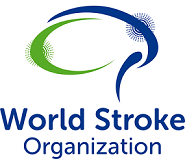 World Stroke Congress 2021Complimentary registration applicationFor the 2021 Virtual World Stroke Congress, 15 SSOs will be able to apply for a complimentary registration to the full Congress programme according to the following criteria:SSO registered in a low or middle income country. Please see list hereWSO member organizationIncome less than $2,000 USDAble to show evidence of SSO activities within the last 3 monthsCommit to sharing a short report with the SSO Committee about key learning from Congress attendancePlease note: WSO represents stroke throughout the world and is committed to achieve balance and representation with respect to gender, ethnicity and geographical location. Therefore only one complimentary registration will be allocated per organisation. Your DetailsName  CountryEmailOrganizationOrganization detailsAre you a member of WSO?What was your organization income in 2020?Please tell us briefly about your organization’s activities in the last 3 monthsWorld Stroke Congress Please tell us about 3 sessions you are interested in attending and how they are relevant to your work. Congress programme available herePlease return this application by 10th September to:Gloria EkengWSO ExecutiveMember at Large for SSOsgloria.ekeng@strokecareinternational.org 